สอบกลางภาค20 ข้อ 20 คะแนน    วิชาเทคโนโลยีการพิมพ์ภาพจงเลือกคำตอบที่สุดเพียงข้อเดียว1. กิจกรรมใดจัดเป็น “การพิมพ์” ในความหมายที่แท้จริง 
    ก. การถ่ายรูป			 ข. การอัดรูป    ค. การพิมพ์ต้นฉบับ		ง. การเขียนข้อความจำนวนมากและส่งแพร่ภาพ	จ. การอัดแผ่นเสียง
2. กิจกรรมในข้อใด ไม่เกี่ยว กับการพิมพ์
    ก. การถ่ายเอกสาร		ข. การลอกลาย		ค. การทำซิลค์สกรีน
    ง. การโรเนียวเอกสาร		จ. คำเตือนบนกล่องยา
3. “บิดาแห่งการพิมพ์” คือใคร 
    ก. โจฮัน กูเต็นเบิร์ก		ข. อะลัวร์ เซเนเฟลเดอร์ 		ค. ไอรา วอชิงตัน ฮูเบล
    ง. อัลเบรด ดูเรอ		จ. แซมมวล มิลตัน
4. ชนชาติใดที่ถือว่ามีบทบาทสำคัญ ผู้บุกเบิกในการพัฒนาเทคโนโลยีนำไปสู่โลกประเทศทางตะวันตก 
    ก. จีน		 ข. อินเดีย		 ค. ไทย 		ง. เกาหลี 		จ. ญี่ปุ่น
5. ข้อใดผิดจากข้อเท็จจริง 
    ก. จัดสัน เป็นผู้ดำเนินการหล่อตัวพิมพ์ภาษาไทยขึ้นเป็นครั้งแรก
    ข. หมอบรัดเลย์ เป็นบุคคลแรกดำเนินการหล่อตัวพิมพ์ภาษาไทยในประเทศไทย
    ค. เอกสารทางราชการชิ้นแรกที่จัดพิมพ์ขึ้นคือ ประกาศห้ามสูบฝิ่น
    ง. โรงพิมพ์แห่งแรกของไทยคือ โรงพิมพ์อักษรพิมพ์การ
    จ. หนังสือราชกิจจานุเบกษาคือ เอกสารงานพิมพ์ชิ้นแรกของไทย
6. ข้อใดจัดเป็นสิ่งพิมพ์ประเภท 2 มิติ 
    ก. หนังสือ		ข. นิตยสาร วารสาร	ค. โปสเตอร์	ง. แผ่นพับ 	จ. ถูกทุกข้อ
7. ข้อใดต่างจากพวก 
    ก. การพิมพ์สกรีนบนภาชนะทรงกลม	ข. การพิมพ์ระบบพิมพ์ดีด
    ค. การพิมพ์ระบบพ่นหมึก 		ง. การพิมพ์ระบบเลตเตอร์เพรสส์		จ. การพิมพ์สกรีนบนเสื้อ
8. การพิมพ์ 2 มิติเหมาะสมกับการพิมพ์เอกสารในข้อใด 
    ก. เอกสารแนะนำการท่องเที่ยว		ข. ภาพนูนบนขวด	ค. ตราโลหะของรถยนต์    ง. ภาพนูนต่ำบนกระป๋องนม		จ. ภาพหรือตัวอักษรหล่อพลาสติก

9. ข้อใดจัดเป็นข้อได้เปรียบของสื่อสิ่งพิมพ์ที่ชัดเจนที่สุด เมื่อเปรียบเทียบกับสื่อประเภทอื่น 
    ก. ความน่าเชื่อถือข. ความสมบูรณ์ค. การอ้างอิง
    ง. การย้ำเน้นจ. ทุกข้อรวมกัน
10. บทบาทของการพิมพ์ในยุคโบราณมีเนื้อหาด้านใดมากที่สุด 
    ก. ศิลปะข. การค้าค. ศาสนา
    ง. การปกครองจ. การสาธารณสุข
11. เพราะเหตุใดถึงแม้จะมีสื่ออื่น ๆ หลายชนิด สิ่งพิมพ์ยังมีบทบาทสำคัญต่อการศึกษามากที่สุด 
    ก. เพราะราคาถูกและใช้ได้ง่ายกว่าข. เพราะมีความหลากหลายมากกว่า
    ค. เพราะมีความสะดวกต่อการนำไปใช้มากกว่าง. เพราะรัฐมุ่งเน้นให้คนอ่านหนังสือออกมากกว่า
    จ. เพราะหนังสือเป็นพื้นฐานในการอ่านสื่ออื่น ๆ
12. ข้อใดนับเป็นบทบาทสำคัญของสิ่งพิมพ์ที่มีอิทธิพลต่อสังคมมากที่สุด 
    ก. การดำเนินงานของรัฐ			ข. การศึกษาและการดำรงชีวิต
    ค. การพัฒนาเศรษฐกิจและการดำเนินธุรกิจ	ง. การพัฒนาระบบการเมืองในระบอบประชาธิปไตย
    จ. การพัฒนาคุณธรรม จริยธรรมของสังคม
13. สื่อสิ่งพิมพ์มีข้อ เสียเปรียบ วิทยุโทรทัศน์ในข้อใด
    ก. ราคา			ข. การอ้างอิง		ค. ความรวดเร็ว
    ง. การทบทวนใหม่		จ. การใช้เวลาติดตาม
14. เพราะเหตุใดสื่อสิ่งพิมพ์จึงลดความสำคัญของในสมัยปัจจุบัน
    ก. เพราะราคาแพงขึ้น		ข. เพราะหาซื้อได้ยากขึ้น
    ค. เพราะต้องใช้เวลาในการอ่านมาก		ง. เพราะคนส่วนมากอ่านหนังสือไม่ออก
    จ. เพราะสื่ออื่น ๆ มีการโฆษณามากกว่า15. ข้อใดเป็นการกล่าวถึงผลงานเครื่องปั้นดินเผา      ก. นำมาสานขึ้นรูปให้เป็นเครื่องใช้     ข. เป็นผลงานทัศนศิลป์ 3 มิติ สามารถใช้เป็นภาชนะภายในบ้านได้     ค. มีลักษณะเป็นภาพ 2 มิติ มีพื้นหลัง ไม่มีเงา มีลวดลายอ่อนช้อยสวยงาม     ง. ได้ชื่อว่าเป็นราชินีแห่งศิลปะบนผืนผ้า โดดเด่นในเรื่องลวดลายบนผืนผ้า16. ข้อใดไม่ใช่งานทัศนศิลป์ที่สะท้อนวัฒนธรรม      ก. ตุ๊กตาชาววัง		ข. เครื่องปั้นดินเผา      ค. ปราสาทหินต่างๆ	              ง. เฟอร์นิเจอร์รับแขก17. ประเทศพม่าและอินเดีย มีอิทธิพลต่อการสร้างงานศิลปะพื้นบ้านของท้องถิ่นใดของไทย ก. ภาคใต้	ข. ภาคอีสาน		ค. ภาคเหนือ		ง. ภาคกลาง18. ผลงานท้องถิ่นของภาคใต้ในข้อใดที่ได้รับอิทธิพลจากต่างชาติ ก. ปราสาทหิน	ข. ร่มบ่อสร้าง		ค. โอ่งมังกร		ง. ผ้าบาติก19.จากภาพ เป็นผลงานประเภทใด 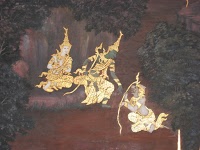 ก. งานแกะสลัก		ข. เครื่องจักสาน		ค. ผ้าบาติก		ง. ภาพเขียน20. งานแกะสลัก มีความคล้ายคลึงกับงานใด ก. จิตรกรรมฝาผนัง	ข. เครื่องจักสาน		ค. ผ้าบาติก		ง. งานปั้น